ГОРОДСКОЙ СОВЕТ ДЕПУТАТОВМУНИЦИПАЛЬНОГО ОБРАЗОВАНИЯ «ГОРОДСКОЙ ОКРУГ ГОРОД СУНЖА»«27» июля 2023 г.								                    № 54/1-2РЕШЕНИЕО внесении изменений в бюджет муниципального образования «Городской округ город Сунжа» на 2023 год и плановый период 2024 и 2025 годовВ соответствии с Бюджетным кодексом Российской Федерации, Федеральным законом от 6 октября 2003 г. № 131-ФЗ «Об общих принципах организации местного самоуправления в Российской Федерации» и Положением о бюджетном процессе в муниципальном образовании «Городской округ город Сунжа», утвержденным решением Городского совета депутатов от 8 августа 2019 г. № 39/2-1, Городской совет депутатов решил:Утвердить прилагаемые изменения, которые вносятся в решение Городского совета депутатов муниципального образования «Городской округ город Сунжа» от 29 декабря 2022 г. № 46/1-2 «О бюджете муниципального образования «Городской округ город Сунжа» на 2023 год и плановый период 2024 и 2025 годов».Опубликовать (обнародовать) настоящее решение в установленном законом порядке.Настоящее решение вступает в силу со дня его опубликования (обнародования).Утвержденырешением Городского совета депутатовмуниципального образования «Городской округ город Сунжа»от «27» июля 2023 г. № 54/1-2Изменения, которые вносятся в решение Городского совета депутатов муниципального образования «Городской округ город Сунжа» от 29 декабря 2022 г. № 46/1-2 «О бюджете муниципального образования «Городской округ город Сунжа» на 2023 год и плановый период 2024 и 2025 годов»           1.  В части 1 статьи 1:            а) в пункте 1 цифры «229 608,4» заменить цифрами «229 194,7»;          б) в пункте 2 цифры 236 929,6» заменить цифрами «236 516,0».		        2.  Приложение 3 изложить в следующей редакции:«Приложение 3к решению Городского совета депутатовмуниципального образования«Городской округ город Сунжа»от «29» декабря 2022 г. № 46/1-2Прогноз доходов бюджета городского округа города Сунжа                       на 2023 год и плановый период 2024-2025 годы                                                                                                                                                  ».  3.  Приложение 4 изложить в следующей редакции:«Приложение 4к решению Городского совета депутатовмуниципального образования«Городской округ город Сунжа»от «29» декабря 2022 г. № 46/1-2Распределениерасходов по РЗ и ПЗ на 2023 г. и плановый период 2024-2025 годы      ».Приложение 5 изложить в следующей редакции:                                                 «Приложение 5к решению Городского совета депутатовмуниципального образования«Городской округ город Сунжа»от «29» декабря 2022 г. № 46/1-2Ведомственная структурарасходов бюджета городского округа города Сунжа на 2023 год и плановый период 2024-2025 гг.          ».5. Приложение 6 изложить в следующей редакции:«Приложение 6к решению Городского совета депутатовмуниципального образования«Городской округ город Сунжа»от «29» декабря 2022 г. № 46/1-2Титульный список объектов благоустройства, капитального строительства, реконструкции и капитального ремонта объектов города Сунжа на 2023 годРеспубликаИнгушетия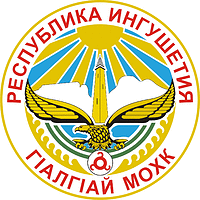 ГIалгIайМохк     Председатель      Городского совета депутатов                                        И. М. Оздоев                                                                   Глава   города Сунжа                                                                            А. А. УмаровНаименование доходовКод бюджетной годыгодыгодыНаименование доходовклассификации РФ2023 г.2024 г.2025 г.123451.НАЛОГОВЫЕ И НЕНЕЛОГОВЫЕ ДОХОДЫ000 100 00000 00 0000 000130131.5129600.6133158.01.НАЛОГОВЫЕ И НЕНЕЛОГОВЫЕ ДОХОДЫ000 100 00000 00 0000 000130131.5129600.6133158.0НАЛОГИ НА ПРИБЫЛЬ, ДОХОДЫ000 101 00000 00 0000 000102295.4110057.9113218.3Налог на доходы физических лиц000 101 02000 01 0000 110102295.4110057.9113218.3Налог на доходы физических лиц с доходов, источником которых является налоговый агент, за исключением доходов, в отношении которых исчисление и уплата налога осуществляется в соответствии со ст.227, 227/1 и 228 НК РФ000 101 02010 01 0000 110102295.4110057.9113218.3НАЛОГИ НА ТОВАРЫ (РАБОТЫ, УСЛУГИ), РЕАЛИЗУЕМЫЕ НА ТЕРРИТОРИИ РОССИЙСКОЙ ФЕДЕРАЦИИ000 103 00000 00 0000 0009818.72576.22576.2Доходы от уплаты акцизов на дизельное топливо, подлежащие распределению между бюджетами субъектов Российской Федерации и местными бюджетами с учетом установленных дифференцированных нормативов отчислений в местные бюджеты000 103 02230 01 0000 1104450.8858.7858.7Доходы от уплаты акцизов на дизельное топливо, подлежащие распределению между бюджетами субъектов Российской Федерации и местными бюджетами с учетом установленных дифференцированных нормативов отчислений в местные бюджеты000 103 02230 01 0000 1104450.8858.7858.7Доходы от уплаты акцизов на моторные масла для дизельных и (или)карбюраторных(инжекторных) двигателей, подлежащие распределению между бюджетами субъектов Российской Федерации и местными бюджетами с учетом установленных дифференцированных нормативов отчислений в местные бюджеты000 103 02240 01 0000 110917.1858.7858.7Доходы от уплаты акцизов на  автомобильный бензин, подлежащие распределению между бюджетами субъектов Российской Федерации и местными бюджетами с учетом установленных дифференцированных нормативов отчислений в местные бюджеты000 103 02250 01 0000 1104450.8858.7858.7НАЛОГИ НА СОВОКУПНЫЙ ДОХОД000 105 00000 00 0000 000850.0875.5901.1Единый сельскохозяйственный налог 000 105 03000 01 0000 110150.0154.5159.1Единый сельскохозяйственный налог 000 105 03010 01 0000 110150.0154.5159.1Налог взимаемый в связи с применением патентной системы налогообложения, зачисляемые в бюджеты городского округа000 105 04010 02 0000 110700.0721.0742.0НАЛОГИ НА ИМУЩЕСТВО000 106 00000 00 0000 00010602.49705.09904.0Налог на имущество физических лиц, взимаемый по ставкам, применяемым к объектам налогообложения, расположенным в границах городских округов000 106 01020 04 0000 1103500.03000.03000.0Транспортный налог с организаций000 106 04011 02 0000 110660.0680.0700.0Транспортный налог с физических лиц000 106 04012 02 0000 1101192.41030.01060.0Земельный налог с организаций, обладающих земельными участками, расположенными в границах городских округов000 106 06032 04 0000 1103500.03193.03288.0Земельный налог с физических лиц, обладающих земельным участком, расположенным в границах городских округов000 106 06042 04 0000 1101750.01802.01856.0ГОСУДАРСТВЕННАЯ ПОШЛИНА, СБОРЫ000 108 00000 00 0000 0002000.02060.02121.0Государственная пошлина по делам, рассматриваемым в судах общей юрисдикции, мировыми судьями (за исключением государственной пошлины по делам, рассматриваемым Верховным Судом РФ000 108 03010 01 0000 1102000.02060.02121.0ДОХОДЫ ОТ ИСПОЛЬЗОВАНИЯ ИМУЩЕСТВА, НАХОДЯЩЕГОСЯ В ГОСУДАРСТВЕННОЙ И МУНИЦИПАЛЬНОЙ СОБСТВЕННОСТИ000 111 00000 00 0000 0002700.02781.02864.0Доходы, получаемые в виде арендной платы за земельные участки, государственная собственность на которые не разграничена и которые расположены в границах городских округов, а также средства от продажи права на заключение договоров аренды указанных земельных участков000 111 05012 04 0000 1202700.02781.02864.0Доходы, получаемые в виде арендной платы, а также средства   от продажи права на заключение договоров аренды за земли, находящиеся в собственности городских округов000 111 05024 04 0000 1200.00.00.0ПЛАТЕЖИ ПРИ ПОЛЬЗОВАНИИ ПРИРОДНЫМИ РЕСУРСАМИ000 112 00000 00 0000 000250.0258.0265.0Плата за негативное воздействие на окружающую среду000 112 01000 01 0000 120250.0258.0265.0Доходы от оказания платных услуг и компенсации затрат государства000 113 00000 00 0000 000615.0651.0662.2Прочие доходы от оказания платных услуг (работ) получателями средств бюджетов городских округов000 113 01994 04 0000 130615.0651.0662.2ДОХОДЫ ОТ ПРОДАЖИ МАТЕРИАЛЬНЫХ И НЕ МАТЕРИАЛЬНЫХ АКТИВОВ 000 114 00000 00 0000 000600.0636.0646.2 Доходы  от продажи земельных участков государственная собственность на которые не разграничена и которые расположены в границах городских округов000 114 06012 04 0000 430600.0636.0646.2ШТРАФЫ, САНКЦИИ, ВОЗМЕЩЕНИЕ УЩЕРБА000 116 00000 00 0000 000400.00.00.0Возмещение ущерба при возникновении страховых случаев когда выгодоприобретателями выступают получатели средств бюджета городского округа000 116 10031 04 0000 140400.00.00.0Административные штрафы, установленные Главой 20 Кодекса Российской Федерации об административных правонарушениях, за административные правонарушения, посягающие на общественный порядок и общественную безопасность, налагаемые мировыми судьями, комиссиями по делам несовершеннолетних и защите их прав000 116 01203 01 0000 1400.00.00.0Доходы от денежных взысканий (штрафов), поступающие в счет погашения задолженности, образовавшейся до 1 января 2020 года, подлежащие зачислению в бюджеты бюджетной системы Российской Федерации по нормативам, действовавшим в 2019 году.000 116 10120 00 0000 1400.00.00.0II.БЕЗВОЗМЕЗДНЫЕ ПОСТУПЛЕНИЯ2 00 00000 00 0000 00099063.226177.926177.9Безвозмездные поступления от других бюджетов бюджетной системы Российской Федерации2 02 00000 00 0000 15099063.226177.926177.9Дотация   бюджетам городских округов на выравнивание бюджетной обеспеченности2 02 15001 04 0000 15025857.520686.020686.0Дотация бюджетам городских округов на поддержку мер по обеспечению сбалансированности бюджетов2 02 15002 04 0000 1504854.00.00.0Субвенции на содержание ребенка в семье опекуна и приемной семье, а также на оплату труда приемному родителю                                                          2 02 30027 04 0000 1504938.24938.24938.2Субвенции на выплату единовременного пособия при всех формах устройства детей, лишенных родительского попечения, в семью2 02 35260 04 0000 1500.00.00.0Прочие субвенции бюджетам городских округов2 02 39999 04 0000 150553.7553.7553.7Субвенции бюджетам городских округов на осуществление первичного воинского учета на территориях, где отсутствуют 2 02 35118 04 0000 1500.00.00.0Субсидии бюджетам городских округов на переселение граждан из жилищного фонда, признанного непригодным для проживания, и (или) жилищного фонда с высоким уровнем износа (более 70 процентов)2 02 20079 04 0000 15042652.70.00.0Субсидии бюджетам на реализацию мероприятий по обеспечению жильем молодых семей2 02 25497 04 0000 1500.00.00.0Субвенции бюджетам городских округов на
осуществление полномочий по составлению (изменению) списков кандидатов в
присяжные заседатели федеральных судов общей юрисдикции в Российской
Федерации 2 02 35120 04 0000 1501.20.00.0Субсидии бюджетам городских округов на поддержку государственных программ субъектов Российской Федерации и муниципальных программ формирования современной городской среды 2 02 25555 04 0000 15020205.90.00.0Возврат остатков субсидий, субвенций и иных межбюджетных трансфертов, имеющих целевое назначение, прошлых лет из бюджетов городских округов2 19 00000 04 0000 1500.00.00.0  ИТОГО ДОХОДОВ БЮДЖЕТА8 50 00000 00 0000 000229194.7155778.5159335.9РЗПЗНаименование2023 г.2024 г.2025 г.01Общегосударственные вопросы62312.752952.552952.50102Функционирование высшего должностного  лица субъекта  Российской Федерации и муниципального образования939.0895.1895.10103Функционирование  законодательных  (представительных) органов государственной  власти и представительных  органов муниципальных образований8224.57359.07359.00104Функционирование Правительства Российской Федерации, высших исполнительных органов государственной власти субъектов Российской Федерации, местных администраций29602.325713.025713.00105Судебная система1.20.00.00106Обеспечение деятельности финансовых, налоговых и таможенных органов и органов    финансового (финансово-бюджетного) надзора7858.57458.57458.50107Обеспечение проведения выборов и референдумов4854.00.00.00111Резервные фонды1400.01400.01400.00113Другие общегосударственные вопросы9433.310126.910126.903  Национальная безопасность и правоохранительная деятельность4680.34761.44844.90310Обеспечение пожарной безопасности4680.34761.44844.904Национальная экономика28750.030642.933658.80409Дорожное хозяйство28750.030642.933658.805Жилищно-коммунальное хозяйство120023.546741.847199.60501Жилищное хозяйство42652.70.00.00502Коммунальное хозяйство0.00.00.00503Благоустройство55748.431480.031480.00503Благоустройство55748.431480.031480.00505Другие вопросы в области ЖКХ21622.415261.815719.608Культура и кинематография8126.88087.48087.40801Культура8126.88087.48087.410Социальная политика5013.55013.55013.51004Охрана семьи и детства5013.55013.55013.511Физическая культура и спорт7609.17579.17579.11101Физическая культура7609.17579.17579.1Итого:236516.0155778.5159335.9Гл.РзПзЦСРЦСРЦСРЦСРЦСРВРВРГл.РзПзПППОМНР2023 г.2023 г.2024 г. 2025 г. Городской совет депутатов муниципального образования «Городской округ город Сунжа»9008224.58224.57359.07359.0ОБЩЕГОСУДАРСТВЕННЫЕ ВОПРОСЫ900018224.58224.57359.07359.0Функционирование законодательных (представительных) органов государственной власти и представительных органов муниципальных образований (аппарат)9000103754.5754.5713.9713.9Непрограммные расходы в рамках обеспечения деятельности законодательного представительного органа900010310754.5754.5713.9713.9Обеспечение деятельности председателя законодательного органа муниципальной власти900010310200754.5754.5713.9713.9Расходы на выплаты по оплате труда работников муниципальных органов90001031020010010754.5754.5713.9713.9Расходы на выплаты персоналу в целях обеспечения выполнения функций муниципальными органами, казёнными учреждениями, органами управления государственными внебюджетными фондами90001031020010010100100754.5754.5713.9713.9Председатель Городского совета депутатов (Расходы на обеспечение функций муниципальных органов (за исключением расходов на выплаты по оплате труда указанных органов)90001031020010010100100754.5754.5713.9713.9Функционирование законодательных (представительных) органов государственной власти и представительных органов муниципальных образований (аппарат)9000103101007470.07470.06645.16645.1Расходы на выплаты по оплате труда работников муниципальных органов900010310100100104951.84951.84726.94726.9Расходы на выплаты персоналу в целях обеспечения выполнения функций муниципальными органами, казёнными учреждениями, органами управления государственными внебюджетными фондами900010310100100104951.84951.84726.94726.9Расходы на обеспечение функций муниципальных органов (за исключение расходов на выплаты по оплате труда указанных органов)900010310100100104951.84951.84726.94726.9Расходы на выплаты персоналу в целях обеспечения выполнения функций муниципальными органами, казёнными учреждениями, органами управления государственными внебюджетными фондами900010310100100101001004951.84951.84726.94726.9Расходы на выплаты персоналу в целях обеспечения выполнения функций муниципальными органами900010310100100201001004726.94726.94726.94726.9Закупка товаров, работ, услуг для муниципальных нужд900010310100100202002002495.22495.21895.21895.2Иные бюджетные ассигнования9000103101001002080080023.023.023.023.0Орган местного самоуправления «Администрация г. Сунжа»90130541.330541.326608.126608.1Общегосударственные вопросы9010130541.330541.326608.126608.1Функционирование высшего должностного лица, субъекта, РФ и муниципального образования9010102939.0939.0895.1895.1Непрограммные расходы в рамках обеспечения деятельности органов исполнительной власти901010211939.0939.0895.1895.1Глава муниципального образования (Расходы на выплаты по плате труда работников муниципальных органов901010211200939.0939.0895.1895.1Расходы на выплаты по плате труда работников муниципальных органов90101021120010010939.0939.0895.1895.1Расходы на выплаты персоналу в целях обеспечения выполнения функций муниципальными органами, казёнными учреждениями, органами управления государственными внебюджетными фондами90101021120010010100100823.0823.0779.1779.1Глава муниципального образования (Расходы на выплату персоналу в целях обеспечения выполнения функций муниципальными органами, казенными учреждениями)90101021120010020100100116.0116.0116.0116.0Функционирование Правительства Российской Федерации, высших исполнительных органов государственной власти субъектов Российской Федерации, местных администраций901010429602.329602.325713.025713.0Непрограммные расходы в рамках обеспечения деятельности   органов исполнительной власти90101041129123.929123.925713.025713.0Центральный аппарат90101041110029123.929123.925713.025713.0Расходы на выплаты по оплате труда работников государственных органов9010104111001001021439.421439.420103.920103.9Расходы на выплаты персоналу в целях обеспечения выполнения функций муниципальными органами, казёнными учреждениями, органами управления государственными внебюджетными фондами9010104111001001021439.421439.420103.920103.9Расходы на обеспечение функций муниципальных органов (за исключением расходов на выплаты по оплате труда указанных органов)9010104111001001021439.421439.420103.920103.9Расходы на выплаты персоналу в целях обеспечения выполнения функций муниципальными органами, казёнными учреждениями, органами управления государственными внебюджетными фондами9010104111001001010010021439.421439.420103.920103.9Расходы на выплату персоналу в целях обеспечения выполнения функций муниципальными органами, казенными учреждениями90101041110010020100100150.0150.0150.0150.0Закупка товаров, работ, услуг для муниципальных нужд901010411100100202002006464.56464.53719.13719.1Уплата налогов, сборов и иных платежей 901010411100100208008001070.01070.01740.01740.0Субвенция бюджетам на реализацию полномочий по созданию и организации деятельности административных комиссий на 2023 год.90101041110063070478.4478.40.00.0Закупка товаров, работ, услуг для муниципальных нужд90101041110063070200200478.4478.40.00.0Судебная система90101051.21.2Осуществление полномочий по составлению (изменению) списков кандидатов в присяжные заседатели федеральных судов общей юрисдикции в Российской Федерации901010501201512001.21.20.00.0Закупка товаров, работ, услуг для муниципальных нужд901010501201512002002001.21.20.00.0Другие общегосударственные вопросы90101139433.39433.310126.910126.9Программа «Управление муниципальными финансами муниципального образования «Городской округ города Сунжа на 2022-2024 годы»9010113018573.38573.39366.99366.9Подпрограмма «Организация бюджетного процесса» в муниципальном образовании  «Городской округ город Сунжа»90101130118573.38573.39366.99366.9Выполнение мероприятий по реализации вопросов общегородского значения 9010113011038573.38573.39366.99366.9Расходы на выполнение функций по вопросам общегородского значения901011301103100308573.38573.39366.99366.9Закупка товаров, работ, услуг для муниципальных нужд901011301103100302002006326.46326.47210.07210.0Социальное обеспечение и иные выплаты населению901011301103100303003001000.01000.01000.01000.0Иные бюджетные ассигнования901011301103100308008001246.91246.91156.91156.9Программа «Развитие малого и среднего предпринимательства в муниципальном образовании «Городской округ город Сунжа» 2021-2023 гг.90101130750.050.050.050.0Мероприятия по поддержке малого и среднего предпринимательства в городе Сунжа на 2021-2023 гг.90101130700150.050.050.050.0Реализация мероприятий по поддержке малого и среднего предпринимательства в городе Сунжа на 2021-2023 гг.9010113070011155050.050.050.050.0Закупка товаров, работ, услуг для муниципальных нужд9010113070011155020020050.050.050.050.0Программа «Профилактика правонарушений и терроризма, противодействие экстремизму на территории   муниципального образования «Городской округ город Сунжа» 2021-2023 гг.901011308410.0410.0410.0410.0Подпрограмма «Профилактика преступлений на территории   муниципального образования «Городской округ город Сунжа» 2021-2023 гг.9010113081300.0300.0300.0300.0Мероприятия по профилактике преступлений в городе Сунжа на 2021-2023 гг.901011308101300.0300.0300.0300.0Реализация мероприятий по профилактике преступлений в городе Сунжа на 2021-2023 гг.90101130810142740300.0300.0300.0300.0Закупка товаров, работ, услуг для муниципальных нужд90101130810142740200200300.0300.0300.0300.0Подпрограмма «Противодействие экстремизму, и профилактика терроризма на территории г. Сунжа»9010113082110.0110.0110.0110.0Мероприятия, направленные на противодействие экстремизму и профилактике терроризма а городе Сунжа на 2021-2023 гг.901011308201110.0110.0110.0110.0Реализация мероприятий направленные на противодействие экстремизму и терроризму в городе Сунжа на 2021-2023гг.90101130820142730110.0110.0110.0110.0Закупка товаров, работ, услуг для муниципальных нужд90101130820142730200200110.0110.0110.0110.0Программа  «По противодействию злоупотребления наркотиками и их незаконному обороту на территории муниципального образования «Городской округ город Сунжа» на 2021-2023 гг.901011309100.0100.0100.0100.0Мероприятия  по противодействию злоупотребления наркотиками в городе Сунжа на 2021-2023 гг.901011309001100.0100.0100.0100.0Реализация мероприятий  по противодействию злоупотребления наркотиками в городе Сунжа на 2021-2023 гг.90101130900141410100.0100.0100.0100.0Закупка товаров, работ, услуг для муниципальных нужд90101130900141410200200100.0100.0100.0100.0Программа «Противодействие коррупции в муниципальном образовании «Городской округ город Сунжа» на 2021-2023 гг.901011312100.0100.0100.0100.0Мероприятия  по противодействию коррупции в городе Сунжа на 2021-2023 гг.901011312001100.0100.0100.0100.0Реализация мероприятий  по противодействию коррупции в городе Сунжа на 2021-2023 гг.90101131200142750100.0100.0100.0100.0Закупка товаров, работ, услуг для муниципальных нужд90101131200142750200200100.0100.0100.0100.0Программа «Обеспечение безопасности дорожного движения на территории муниципального образования «Городской округ город Сунжа» на 2021-2023 гг.901011314001200.0200.0100.0100.0Реализация мероприятий направленные на повышении безопасности дорожного движения в городе Сунжа на 2021-2023 гг.90101131400111560200.0200.0100.0100.0Закупка товаров, работ, услуг для муниципальных нужд90101131400111560200200200.0200.0100.0100.0Национальная безопасность и правоохранительная деятельность90103004680.34680.34761.44844.9Защита населения и территории от чрезвычайных ситуаций природного и техногенного характера, пожарная безопасность90103104680.34680.34761.44844.9 Программа «Гражданская оборона и защита населения и территории от чрезвычайных ситуаций техногенного, природного и военного характера на территории муниципального образования «Городской округ город Сунжа» на 2021-2023 гг.9010310134680.34680.34761.44844.9Мероприятия по обеспечению гражданской обороны и  пожарной безопасности, а также функционирование ЕДДС на территории города Сунжа9010310130014680.34680.34761.44844.9Реализация мероприятий по обеспечению пожарной безопасности и гражданской обороны, а также функционировании ЕДДС на территории города Сунжа901031013001413704680.34680.34761.44844.9Расходы на выплаты персоналу в целях обеспечения выполнения функций муниципальными органами, казёнными учреждениями, органами управления государственными внебюджетными фондами901031013001413701001002703.32703.32784.42867.9Закупка товаров, работ, услуг для муниципальных нужд901031013001413702002001977.01977.01977.01977.0Уплата налогов, сборов и иных платежей 90103101300141370800800Национальная экономика901040028750.028750.030642.933658.8Дорожное хозяйство (дорожные фонды)901040928750.028750.030642.933658.8Программа «Благоустройство муниципального образования «Городской округ город Сунжа» на 2021-2023 годы.90104090428750.028750.030642.933658.8Подпрограмма «Мероприятия по содержанию и благоустройству» муниципального образования «Городской округ город Сунжа» на 2021-2023 годы.901040904128750.028750.030642.933658.8 Мероприятия, направленные на организацию благоустройства территорий   городского округов г. Сунжа90104090410128750.028750.030642.933658.8Строительство и содержание автомобильных дорог и инженерных сооружений в границах городских округов и поселений в рамках благоустройства9010409041016002028750.028750.030642.933658.8Закупка товаров, работ и услуг для государственных (муниципальных) нужд9010409041016002020020028750.028750.030642.933658.8Жилищно -коммунальное хозяйство 9010500120023.5120023.546741.847199.6Жилищное хозяйство901050142652.742652.70.00.0Программа «Благоустройство муниципального образования «Городской округ город Сунжа» на 2023-2025 годы.90105010442652.742652.70.00.0Подпрограмма «Переселение граждан из аварийного жилищного фонда г. Сунжа в 2019-2024 годах»901050104242652.742652.70.00.0Реализация мероприятия по обеспечению устойчивого сокращения непригодного для проживания жилищного фонда в г. Сунжа9010501042F342652.742652.70.00.0Иные бюджетные ассигнования9010501042F36748380080042226.242226.2Иные бюджетные ассигнования9010501042F367484800800426.5426.5Благоустройство 901050355748.455748.431480.031480.0Программа «Благоустройство муниципального образования «Городской округ город Сунжа» на 2021-2023 годы.90105030455748.455748.431480.031480.0Подпрограмма «Мероприятия по содержанию и благоустройству» муниципального образования «Городской округ город Сунжа» на 2021-2023 годы.901050304155748.455748.431480.031480.0Мероприятия, направленные на организацию благоустройства территории г. Сунжа90105030410155748.455748.431480.031480.0Уличное освещение 9010503041016001012200.012200.012200.012200.0Закупка товаров, работ и услуг для государственных (муниципальных) нужд9010503041016001020020012147.012147.012200.012200.0Уплата налогов, сборов и иных платежей 9010503041016001080080053.053.0Озеленение90105030410160030200.0200.00.00.0Закупка товаров, работ и услуг для государственных (муниципальных) нужд90105030410160030200200200.0200.00.00.0Прочие мероприятия по благоустройству городских округов и поселений9010503041016005023142.523142.519280.019280.0Закупка товаров, работ и услуг для государственных (муниципальных) нужд9010503041016005020020023142.523142.519280.019280.0Субсидии бюджетам на поддержку государственных программ субъектов Российской Федерации и муниципальных программ формирования современной городской среды901050306220205.920205.90.00.0Благоустройство территории общего пользования муниципального образования «Городской округ город Сунжа» на 2023 год.9010503062F220205.920205.90.00.0Реализация мероприятий, направленных на организацию благоустройства территории городских округов г. Сунжа9010503062F25555020020020205.920205.9МКУ «Управление ЖКХ и благоустройства          г. Сунжа»90521622.421622.415261.815719.6Другие вопросы в области жилищно-коммунального хозяйства905050521622.421622.415261.815719.6Непрограммные расходы в рамках обеспечения деятельности учреждений жилищно-коммунального хозяйства в г. Сунжа90505051921622.421622.415261.815719.6Функционирование учреждений жилищно-коммунального хозяйства в г. Сунжа90505051910021622.421622.415261.815719.6Обеспечение деятельности учреждений (оказание услуг) в сфере жилищно-коммунального хозяйства в г. Сунжа9050505191001004021622.421622.415261.815719.6Расходы на выплаты персоналу в целях обеспечения выполнения функций муниципальными органами, казёнными учреждениями, органами управления государственными внебюджетными фондами9050505191001004010010012511.612511.612511.612511.6Закупка товаров, работ и услуг для государственных (муниципальных) нужд905050519100100402002009108.89108.82748.23206.0Уплата налогов, сборов и иных платежей905050519100100408008002.02.02.02.0Культура, кинематография90308008126.88126.88087.48087.4Культура, 90308018126.88126.88087.48087.4Программа «Развития культуры» муниципального образования «Городской округ город Сунжа» на 2021-2023 годы 9030801028126.88126.88087.48087.4Подпрограмма «Организация культурно-досуговой деятельности» в муниципальном образовании «Городской округ город Сунжа»90308010218126.88126.88087.48087.4Реализация мер по развитию сферы культуры и искусства, создание условий для организации досуга населения» организация досуга9030801021018126.88126.88087.48087.4Обеспечение деятельности учреждений (оказание услуг) в сфере культуры и кинематографии903080102101112508126.88126.88087.48087.4Расходы на выплаты персоналу в целях обеспечения выполнения функций муниципальными органами, казёнными учреждениями, органами управления государственными внебюджетными фондами903080102101112501001005416.85416.85377.45377.4Закупка товаров, работ и услуг для государственных (муниципальных) нужд903080102101112502002002690.02690.02690.02690.0Уплата налогов, сборов и иных платежей 9030801021011125080080020.020.020.020.0Социальная политика901105013.55013.55013.55013.5Охрана семьи и детства90110040.00.00.00.0Программа «Обеспечение жильем молодых семей муниципального образования «Городской округ город Сунжа» на 2019-2025 гг.9011004170.00.00.00.0Программа «Права ребенка на семью муниципального образования «Городской округ город Сунжа» на 2021-2023 годы9011004035013.55013.55013.55013.5Подпрограмма «Права ребенка на семью» в городе Сунжа на 2021-2023 гг.90110040325013.55013.55013.55013.5Обеспечение предоставления мер социальной поддержки     детям-сиротам, детям, оставшихся без попечения родителей»9011004032015013.55013.55013.55013.5Выплата единовременных пособий при поступлении детей-сирот, находящихся под опекой (попечительством), в высшие и средние профессиональные учебные заведения на территории Республики Ингушетия9011004032016305075.375.375.375.3Социальное обеспечение и иные выплаты населению9011004032016305030030074.974.974.974.9Закупка товаров, работ и услуг для государственных (муниципальных) нужд901100403201630502002000.40.40.40.4Выплата пособия на содержание ребенка в семье опекуна и приёмной семье, а также вознаграждение, причитающееся приемному родителю901100403201630604938.24938.24938.24938.2Социальное обеспечение и иные выплаты населению901100403201630603003004913.54913.54913.54913.5Закупка товаров, работ и услуг для государственных (муниципальных) нужд9011004032016306020020024.724.724.724.7Финансовое управление города Сунжа9027858.57858.57458.57458.5Обеспечение деятельности финансовых, налоговых и таможенных органов и органов финансового (финансово-бюджетного) надзора90201067858.57858.57458.57458.5Программа «Управление муниципальными финансами муниципального образования «Городской округ город Сунжа» на 2021-2023 годы9020106017858.57858.57458.57458.5Организация бюджетного процесса в муниципальном образовании «Городской округ город Сунжа»90201060117858.57858.57458.57458.5Обеспечение деятельности финансового органа9020106011017858.57858.57458.57458.5Расходы на выплаты по оплате труда работников финансового органа 902010601101100107858.57858.57458.57458.5Расходы на выплаты персоналу в целях обеспечения выполнения функций муниципальными органами, казёнными учреждениями, органами управления государственными внебюджетными фондами902010601101100101001005622.35622.35622.35622.3Расходы на выплату персоналу в целях обеспечения выполнения функций муниципальными органами, казенными учреждениями902010601101100201001000.00.00.00.0Закупка товаров, работ и услуг для государственных (муниципальных) нужд902010601101100202002002224.22224.21824.21824.2Иные бюджетные ассигнования9020106011011002080080012.012.012.012.0Обеспечение проведения выборов и референдумов90101074854.04854.00.00.0Программа «Управление муниципальными финансами муниципального образования «Городской округ город Сунжа» на 2018-2020 годы9010107014854.04854.00.00.0Подпрограмма «Организация бюджетного процесса в муниципальном образовании «Городской округ город Сунжа» 90101070114854.04854.00.00.0Расходы на проведение муниципальных выборов МО «Городской округ город Сунжа»901010701103100304854.04854.00.00.0Закупка товаров, работ и услуг для государственных (муниципальных) нужд901010701103100302002004854.04854.00.00.0Резервные фонды90101111400.01400.01400.01400.0Программа «Управление муниципальными финансами муниципального образования «Городской округ город Сунжа» на 2021-2023 годы9010111011400.01400.01400.01400.0Подпрограмма «Организация бюджетного процесса в муниципальном образовании «Городской округ город Сунжа»90101110111400.01400.01400.01400.0Расходы резервного фонда9010111011021400.01400.01400.01400.0Формирование резервного фонда администрации г. Сунжа 901011101102435201400.01400.01400.01400.0Резервные средства901011101102435208008001400.01400.01400.01400.0Физическая культура и спорт90411007609.17609.17579.17579.1Физическая культура90411017609.17609.17579.17579.1Программа «Развитие физической культуры и спорта» муниципального образования «Городской округ город Сунжа» на 2021-2023 гг.9041101057609.17609.17579.17579.1Подпрограмма «Развитие физической культуры» в муниципальном образовании «Городской округ город Сунжа».90411010517609.17609.17579.17579.1Обеспечение деятельности (оказания услуг) учреждений по спортивной подготовке9041101051017609.17609.17579.17579.1Организация проведения спортивно-массовых мероприятий на территории муниципального образования «Городской округ город Сунжа».904110105101113807609.17609.17579.17579.1Расходы на выплаты персоналу в целях обеспечения выполнения функций муниципальными органами, казёнными учреждениями, органами управления государственными внебюджетными фондами904110105101113801001004988.54988.54988.54988.5Закупка товаров, работ и услуг для государственных (муниципальных) нужд904110105101113802002002489.62489.62459.62459.6Уплата налогов, сборов и иных платежей 90411010510111380800800131.0131.0131.0131.0ИТОГО:236516.0236516.0155778.5159335.9Наименование работ Ед.кол.РЗРЗПРПРЦСРВРЛимитНациональная экономика040028750.0Ремонт дорожного полотна с благоустройством прилегающей территории по ул. Дружбы (от улицы Висаитова до улицы Фестивальная)04096002024417000.0Ремонт дороги по ул. Крупской0409600202444900.0Ремонт дороги по ул.     1-ый пер. Харланова0409600202443850.0Ремонт дороги по                                         ул. Краснопартизанская 0409600202443000.0Жилищно-коммунальное хозяйство050096811.6Благоустройство050354158.9Уличное освещение 05036001012200.0Уличное освещение0503600102471550.1Уличное освещение05036001083153.0Кредиторская задолженность за уличное освещение за 2022 год050360010247896.9Кредиторская задолженность за уличное освещение за 2020 год0503600102472000.0Устройство наружного освещения по            г. Сунжа0503600102446500.0Устройство уличного освещения по         ул. С. С. Осканова0503600102441200.0Озеленение050360030200.0Озеленение города (посадка зеленых насаждений, разбивка и посадка цветов, кустарников) по ул. Б. Б. Богатырева050360030244200.0Благоустройство05036005021553.0Устройство стелы по                                  ул. Б. Б. Богатырева с благоустройством прилегающей территории0503600502446800.0Благоустройство ул. Б. Б. Богатырева0503600502447000.0Устройство переносного поста охраны в парке «Памяти и Славы» г. Сунжа050360050244593.0Проведение работ по очистке русла реки Сунжа и ливневых каналов в          г. Сунжа050360050244480.0Кредиторская задолженность за подготовку основания, с устройством асфальтового покрытия, для строительства спортивной площадки по ул. Менделеева за 2022 год.0503600502445400.0Установка дорожных знаков с нанесением дорожной разметки 050360050244500.0 Кредиторская задолженность за установку дорожных знаков с нанесением дорожной разметки за       2022 год050360050244400.0Устройство защитных ограждений для деревьев по ул. Б. Б. Богатырева050360050244380.0Жилищное хозяйство050142652.7Переселение граждан из аварийного жилья (Фонд содействия реформированию ЖКХ)   0501F36748380042226.2Переселение граждан из аварийного жилья (Софинансирование из бюджета РИ )   0501F367484800426.5Субсидии 20205.9Субсидии бюджетам на поддержку государственных программ субъектов Российской Федерации и муниципальных программ формирования современной городской среды0503F25555024420205.9Всего: Всего: Всего: 125561.6